Stagione Sportiva 2023/2024CORTE SPORTIVA D’APPELLO TERRITORIALELa Corte sportiva d’appello territoriale presso il Comitato Regionale Marche, composta daAvv. Piero Paciaroni – Presidente Dott. Giovanni Spanti – VicepresidenteAvv. Francesco Scaloni – ComponenteDott. Lorenzo Casagrande Albano – Componente Segretario f.f.Avv. Francesco Paoletti – Componentenella riunione del 3 giugno 2024,Reclamo n. 64/CSAT 2023/2024a seguito del reclamo n. 64 promosso dalla società S.S.D. MONTEFANO CALCIO  in data 13/05/2024 avverso le sanzioni sportive della squalifica per 8 (otto) giornate agli allenatori NICO MARIANI e SAMUELE ROSSINI e la squalifica per 4 (quattro) giornate al calciatore SIMONE DAVID applicate dal Giudice sportivo territoriale del Comitato Regionale Marche con delibera pubblicata sul C.U. n. 237 del 07/05/2024, ha emesso la seguente ORDINANZArimetteai sensi di quanto prevede l’art. 50, comma 3 CGS gli atti alla Procura Federale affinché svolga gli accertamenti necessari per ricostruire con la dovuta certezza quanto accaduto e determinare i comportamenti effettivamente messi in atto da SIMONE DAVID, NICO MARIANI e SAMUELE ROSSINI al termine della gara play-off di Eccellenza Montefano Calcio – Urbino Calcio disputatasi il 5 maggio 2024;sospendeil presente procedimento che verrà riattivato con fissazione di una nuova udienza di discussione appena ricevuti gli atti di indagine della Procura federale;       sospendela esecutività delle sanzioni irrogate, sussistendo la possibilità che i soggetti sanzionati possano subire un pregiudizio grave ed irreparabile durante il tempo necessario a giungere alla decisione sul reclamo.Manda alla Segreteria del Comitato Regionale Marche per gli adempimenti di cui sopra.Così deciso in Ancona, nella sede della FIGC - LND - Comitato Regionale Marche, in data 3 giugno 2024.  Il Relatore                                                                                                        Il Presidente  F.to in originale                                                                                                F.to in originale Francesco Scaloni                                                                                           Piero Paciaroni       Depositato in Ancona in data 3 giugno 2024Il Segretario f.f.                                                                                            F.to in originaleLorenzo Casagrande Albano    Reclamo n. 65/CSAT 2023/2024Dispositivo n. 64/CSAT 2023/2024a seguito del reclamo n. 65 promosso dalla società A.S.D. ATLETICO ANCONA 1983 in data 23/05/2024 avverso le sanzioni sportive della squalifica per 3 (tre) giornate ai calciatori FILIPPO FIORI e AWALOU SEYDOU applicate dal Giudice sportivo territoriale della Delegazione Provinciale Ancona con delibera pubblicata sul C.U. n. 95 del 22/05/2024.   DISPOSITIVO                                                                         P.Q.M. la Corte sportiva d’appello territoriale, definitivamente pronunciando, respinge il reclamo come sopra proposto dalla ASD ATLETICO ANCONA 1983.Dispone addebitarsi il relativo contributo e manda alla Segreteria del Comitato Regionale Marche per gli adempimenti conseguenti.Così deciso in Ancona, nella sede della FIGC - LND - Comitato Regionale Marche, in data 3 giugno 2024.  Il Relatore                                                                                                        Il Presidente  F.to in originale                                                                                                F.to in originale Francesco Paoletti                                                                                           Piero Paciaroni Depositato in Ancona in data 3 giugno 2024Il Segretario f.f.                                                                                            F.to in originaleLorenzo Casagrande Albano    Pubblicato in Ancona ed affisso all’albo del C.R.M. il 03/06/2024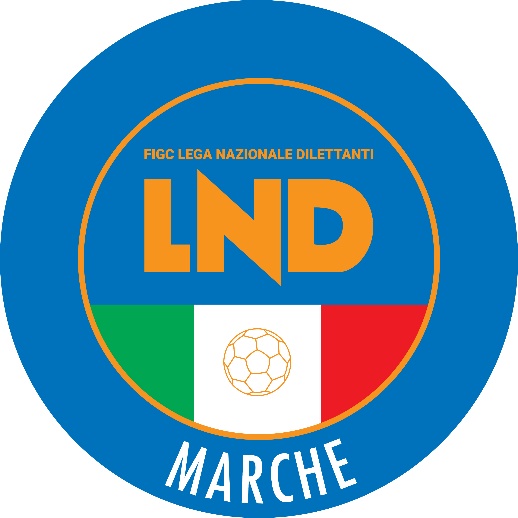 Federazione Italiana Giuoco CalcioLega Nazionale DilettantiCOMITATO REGIONALE MARCHEVia Schiavoni, snc - 60131 ANCONACENTRALINO: 071 285601 - FAX: 071 28560403sito internet: www.figcmarche.ite-mail: cr.marche01@lnd.itpec: marche@pec.figcmarche.itComunicato Ufficiale N° 254 del 3 giugno 2024Il Segretario(Angelo Castellana)Il Presidente(Ivo Panichi)